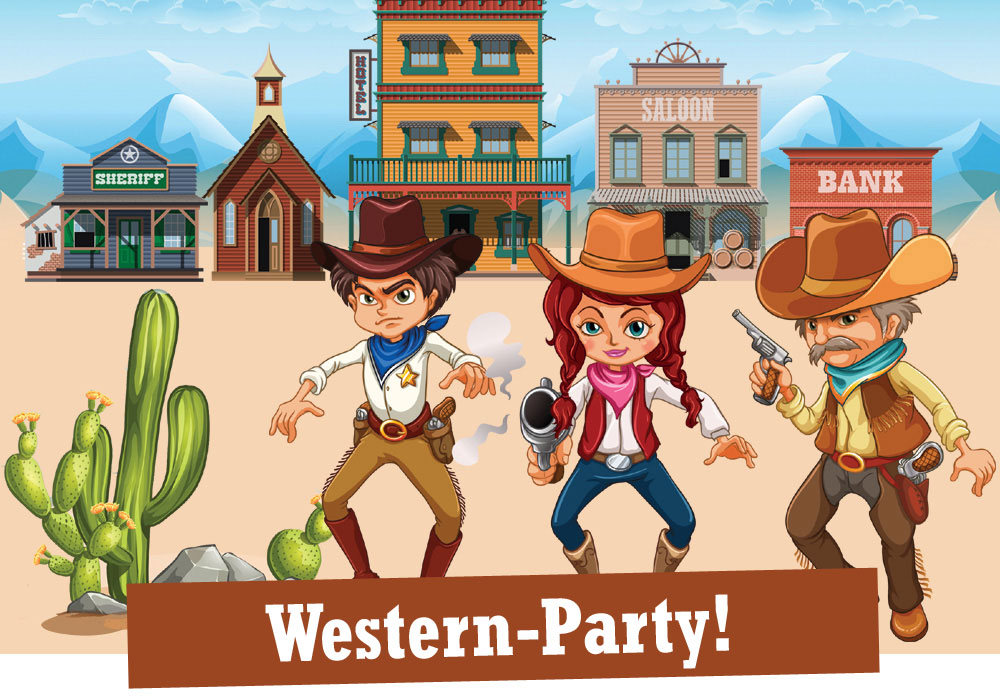 Der Sheriff von Präriestadt hat eine Belohnung von $10.000 für alle ausgesetzt, denen es gelingt, den berüchtigten Wild Billy Bull zu fangen – tot oder lebendig! Im ganzen Wilden Westen ist er verantwortlich für zahlreiche Raubüberfälle und Viehdiebstähle. Sei dabei und hilf, den Gesetzlosen zu fangen und das Rätsel des Wilden Westens zu lösen!

Wann? Wo? Wie? Geben Sie Ihren Text hier ein…
